Государственное бюджетное учреждение дополнительного образования Дом детского творчества Курортного района Санкт-Петербурга “На реке Сестре”Методическая разработка Отборочный тур исторического квеста “Великие битвы” В отборочный этап исторического квеста Великие битвы входит 3 задания.Задание №1 - 1,2,3 слайд: написать полное название школы по уставу и красиво оформить в шаблон презентации и прикрепить фото участников команды согласно выбранным ролям (требования к фото: портрет, формат – JPG, PNG; минимальное разрешение фотографии 510х228пикселей; ориентация горизонтальное)Задание №2 – 4 слайд: выложить 3 фото исторического объекта с участниками Квеста, связанных с Великой Отечественной Войной 1941-1945 (памятник, музей, мемориальное кладбище) в социальной сети ВКонтакте и написать пост согласно требованиям., (требования к фото: формат – JPG, PNG; минимальное разрешение фотографии 800х600пикселей; ориентация горизонтальное, отсутствие посторонних предметов и надписей в кадре)Задание №3 – 5 слайд: пройти квиз с вопросами по Великой Отечественной войне, перейдя по QR-коду, который представлен на слайде.По итогам отборочного этапа в следующий этап проходят 6 команд. Требования к оформлению поста для участия в отборочном этапе районного квеста «Великие битвы»Структура поста:1. Заголовок− функция: привлечение внимания;− отвечает на вопрос: что это?− занимает: 5% текста публикации (в заголовке допускается слово или словосочетание, включающее в себя не более пяти слов);− слово или словосочетание должно быть написано заглавными буквами.2. Подводка:− Функция: аннотация− Вопрос: кратко о чем? − Занимает: 15% текста публикации3. Основной текст− Функция: основная мысль− Вопрос: о чем?− Занимает: 60% текста публикации4. Заключение:− Функция: подведение итогов− Вопрос: для чего это? − Место, время, ссылка на регистрацию (при наличии − Занимает: 15% текста публикацииОбщие правила оформления постов:1. Между текстом и смайликом ставим пробелпример:📌_В Курортном районе2. Соблюдаем правила пунктуации и орфографии. “-” дефис (без пробелов по сторонам, разделяет части слова: какой-то, светло-синий)“–” минус (используется в начале предложение, если идёт перечисление:– Первое место занял... – Второе место занял...)“—” тире (с пробелами по сторонам, разделяет части предложения: Ноябрь — месяц, когда мы будем рассказывать о здоровье!)3. Используем кавычки-ёлочки («»).4. Хештеги : они должны идти именно в таком порядке: #ТегШколыИлиУчреждения#ВеликиеБитвыКритерии оценки отборочного тура:Шаблон презентации Отборочного этапа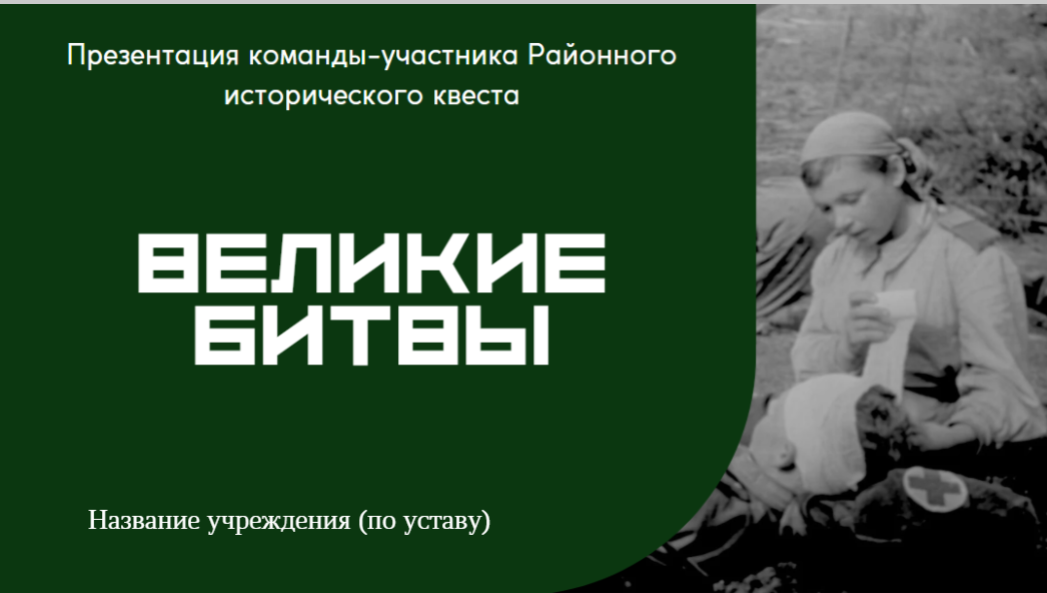 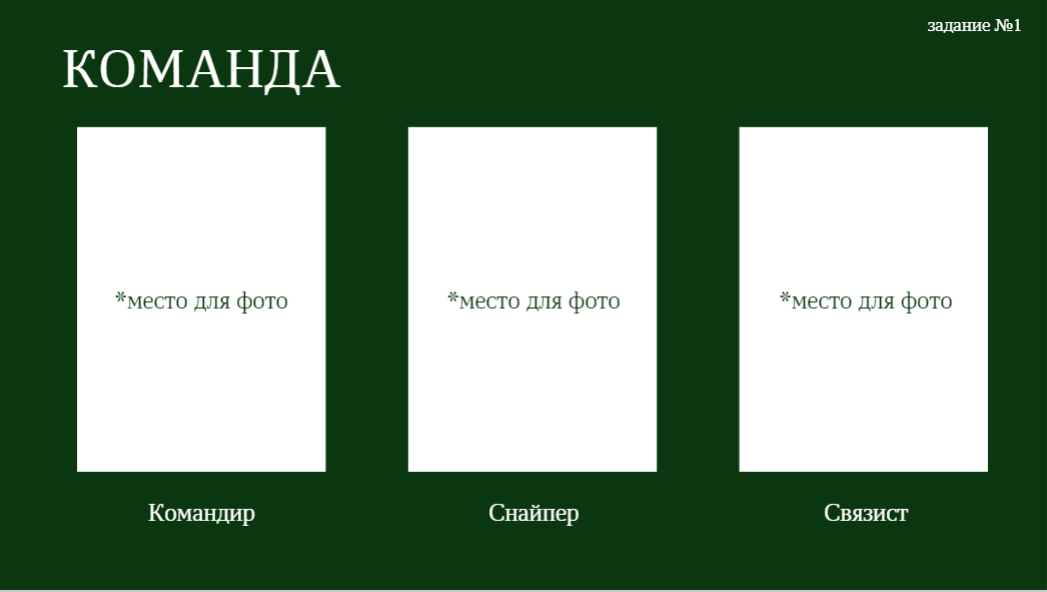 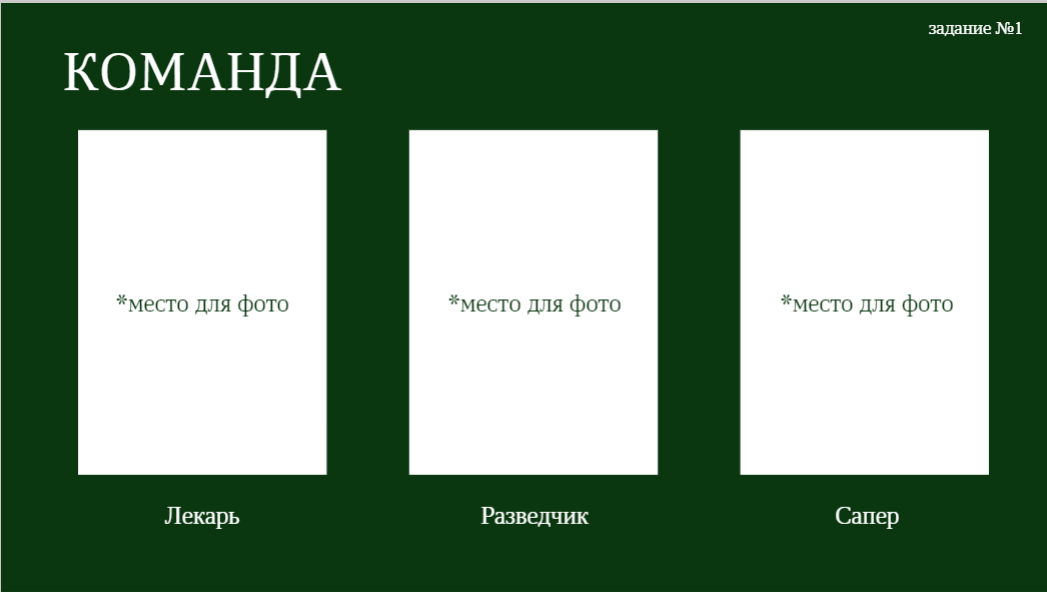 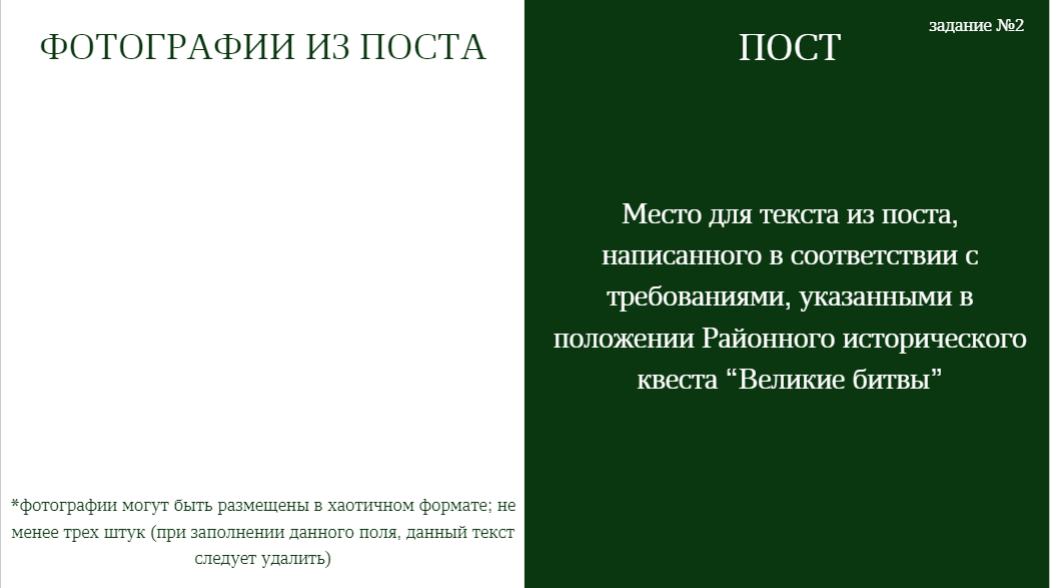 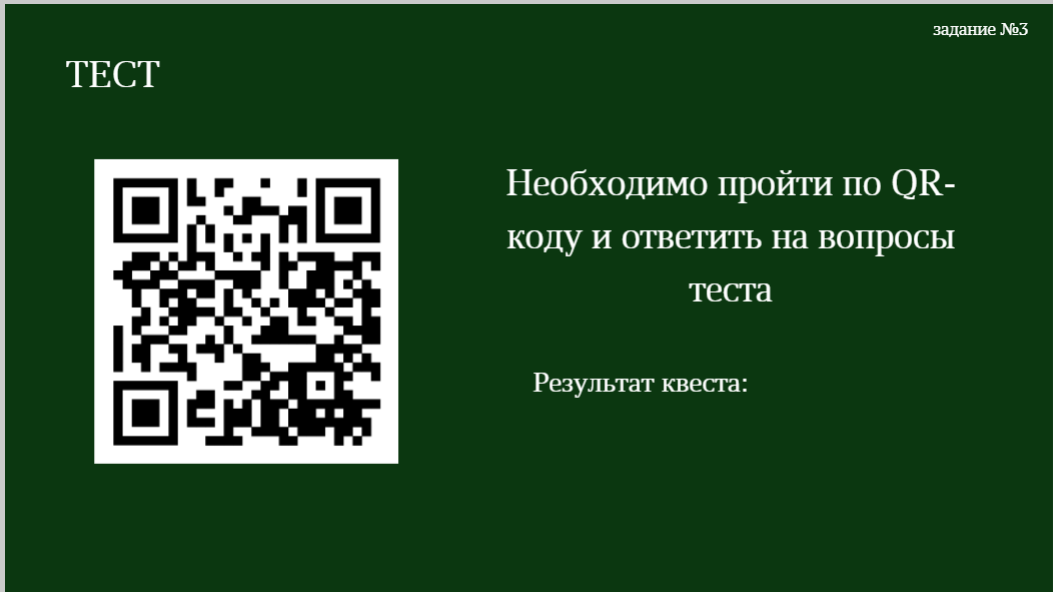 Приложение 2Локация “Госпиталь”Памятка для подготовки бойца-лекаря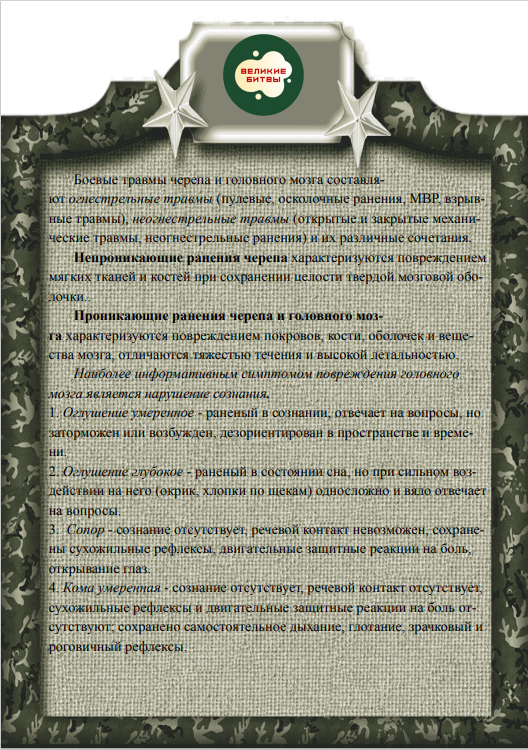 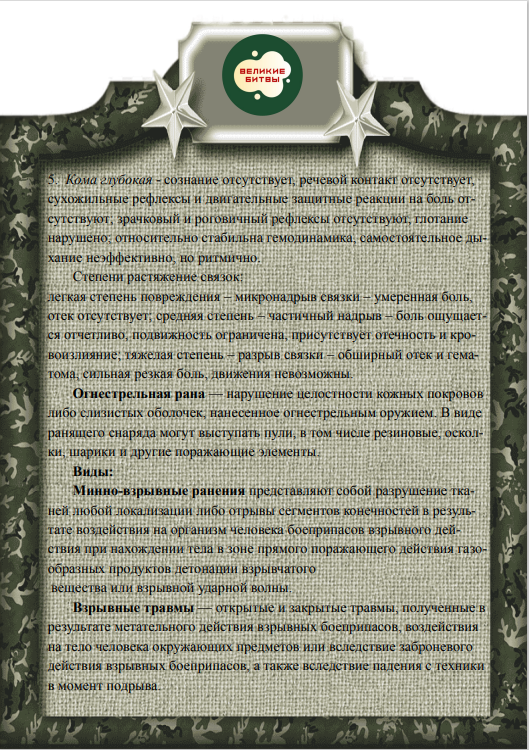 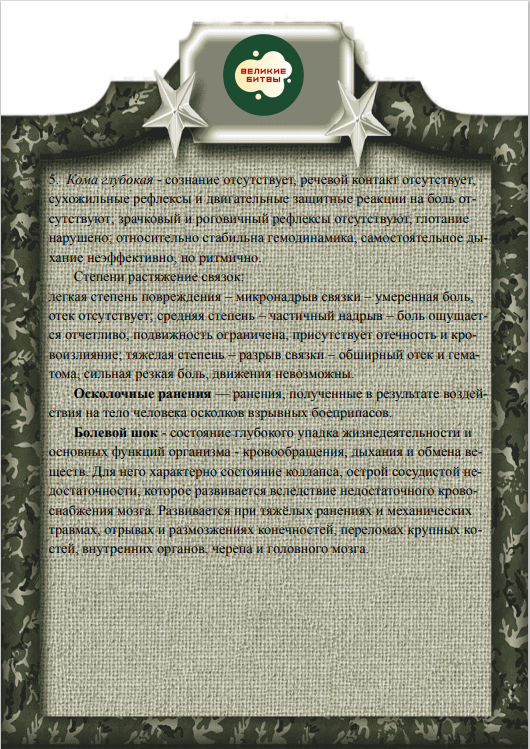 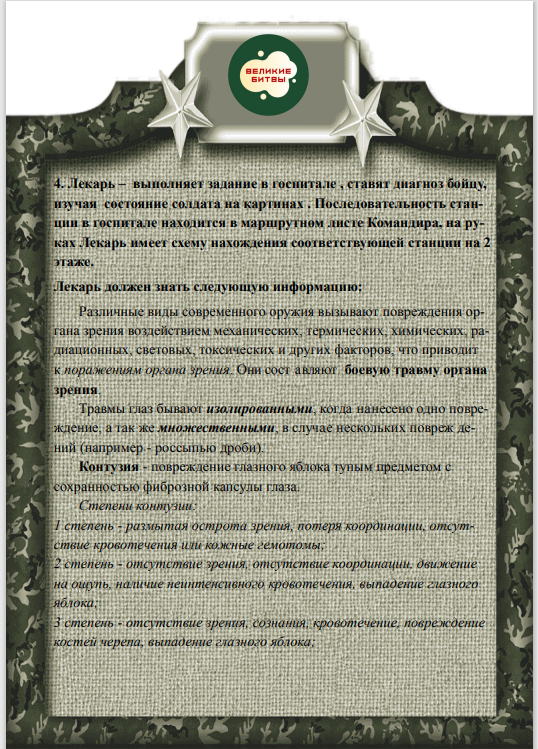 Задания на локации “Госпиталь”Задание: Сопоставление предварительного диагноза с картиной.Приложение 3Текст  и  вопросы станций Квеста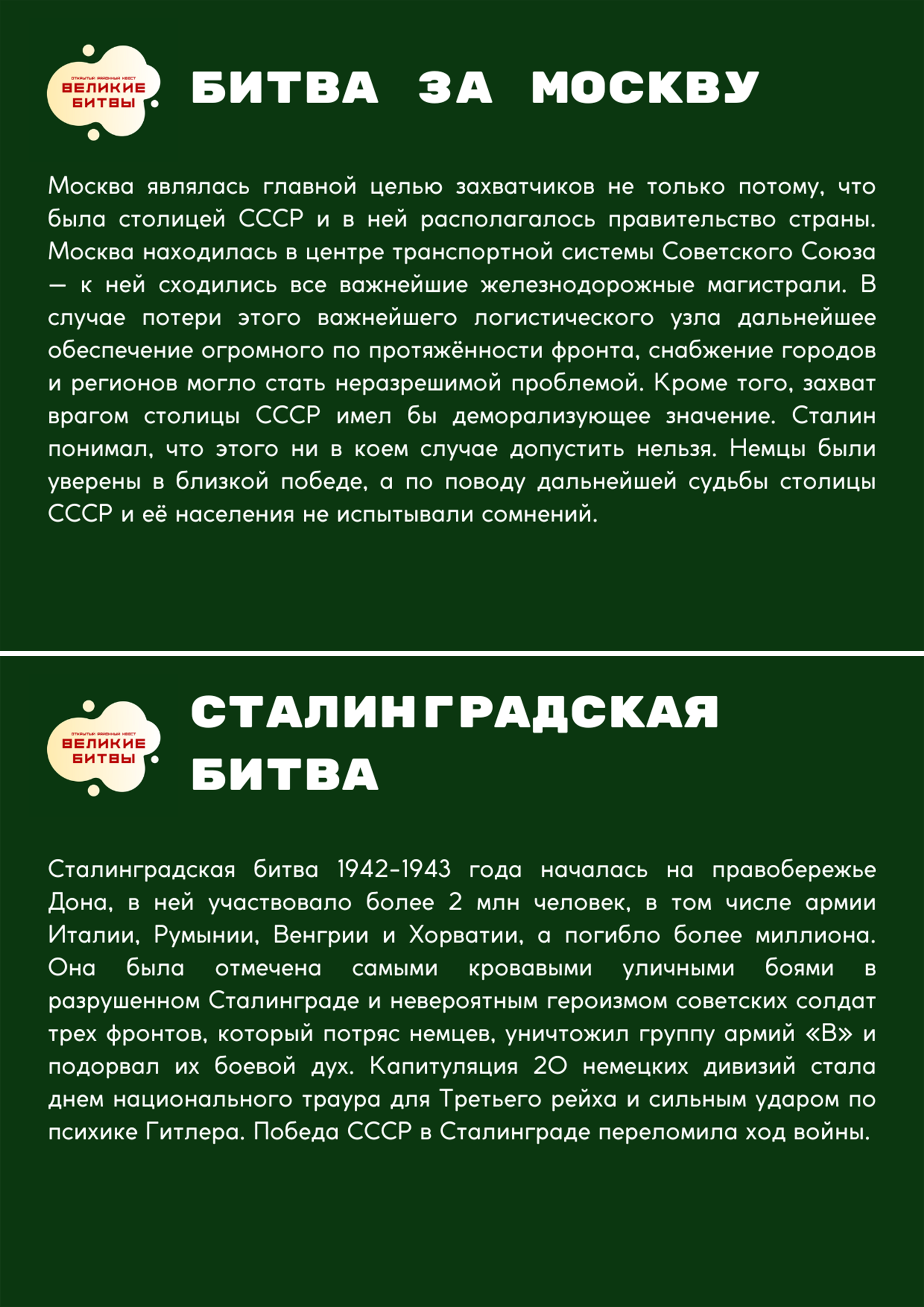 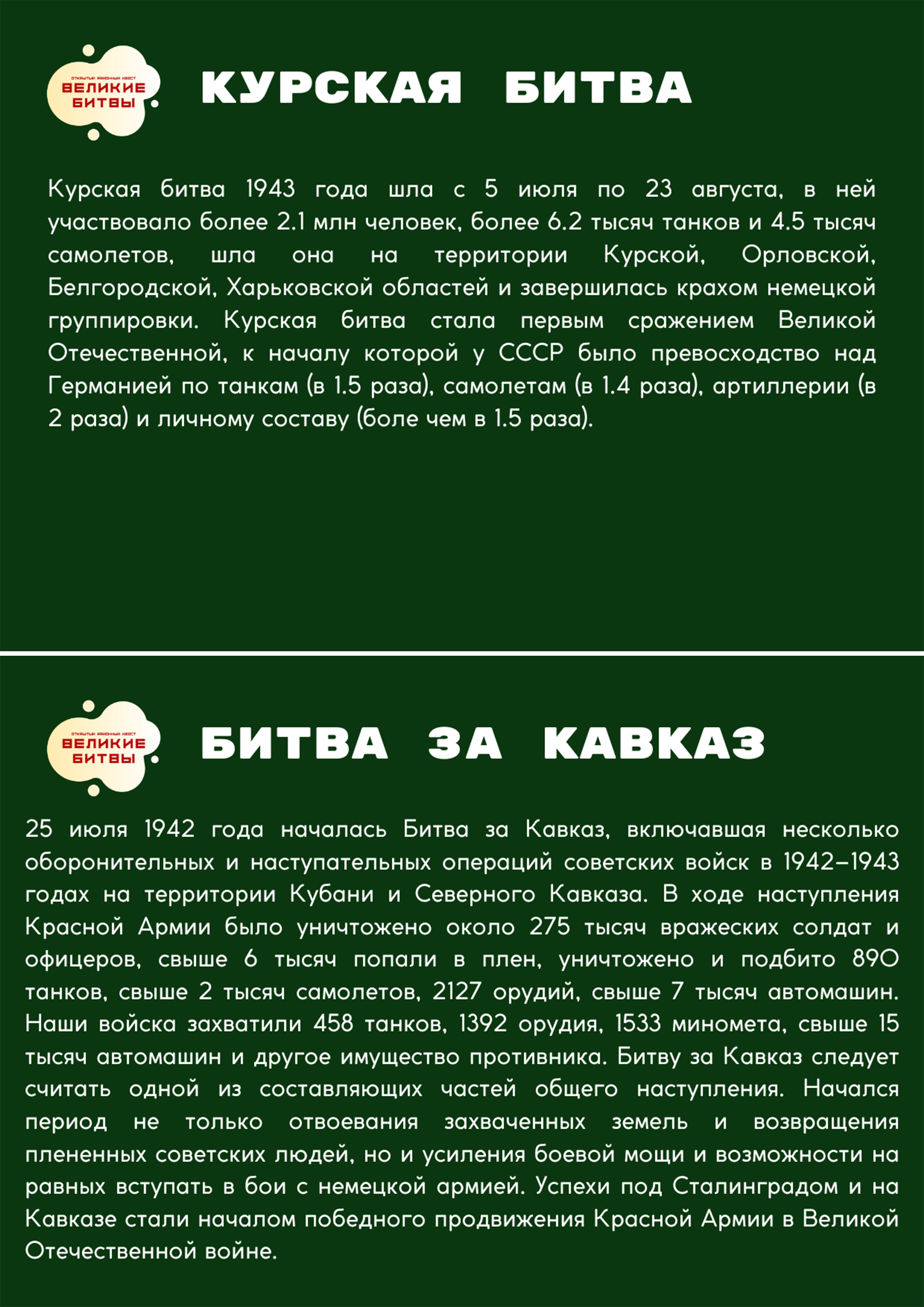 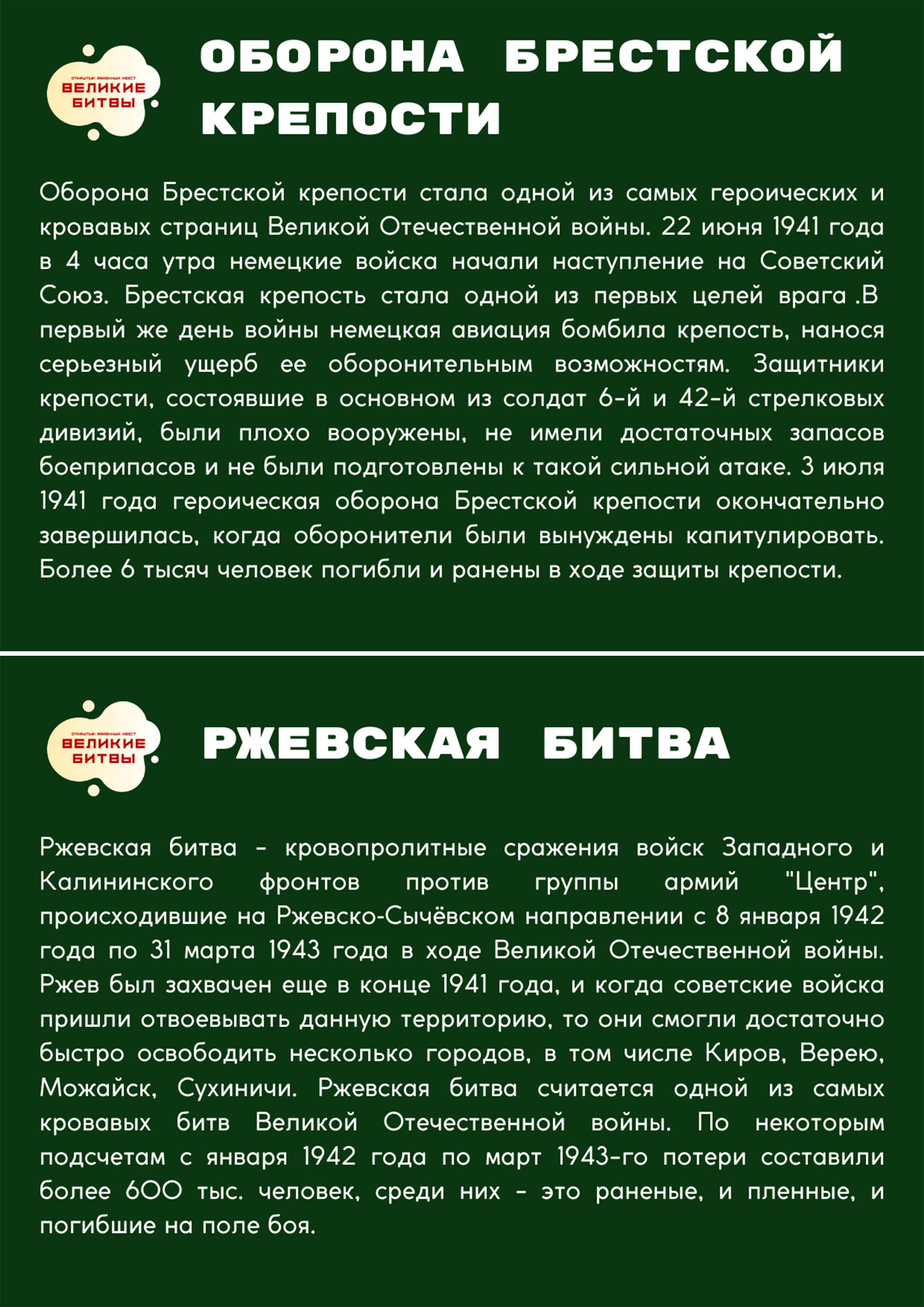 Вопросы на станциях:Приложение 4Специальные задания на станцияхСтанция “Шифровщик”2. Станция “Семафорная азбука”Расшифровать информацию командира с помощью семафорной азбуки.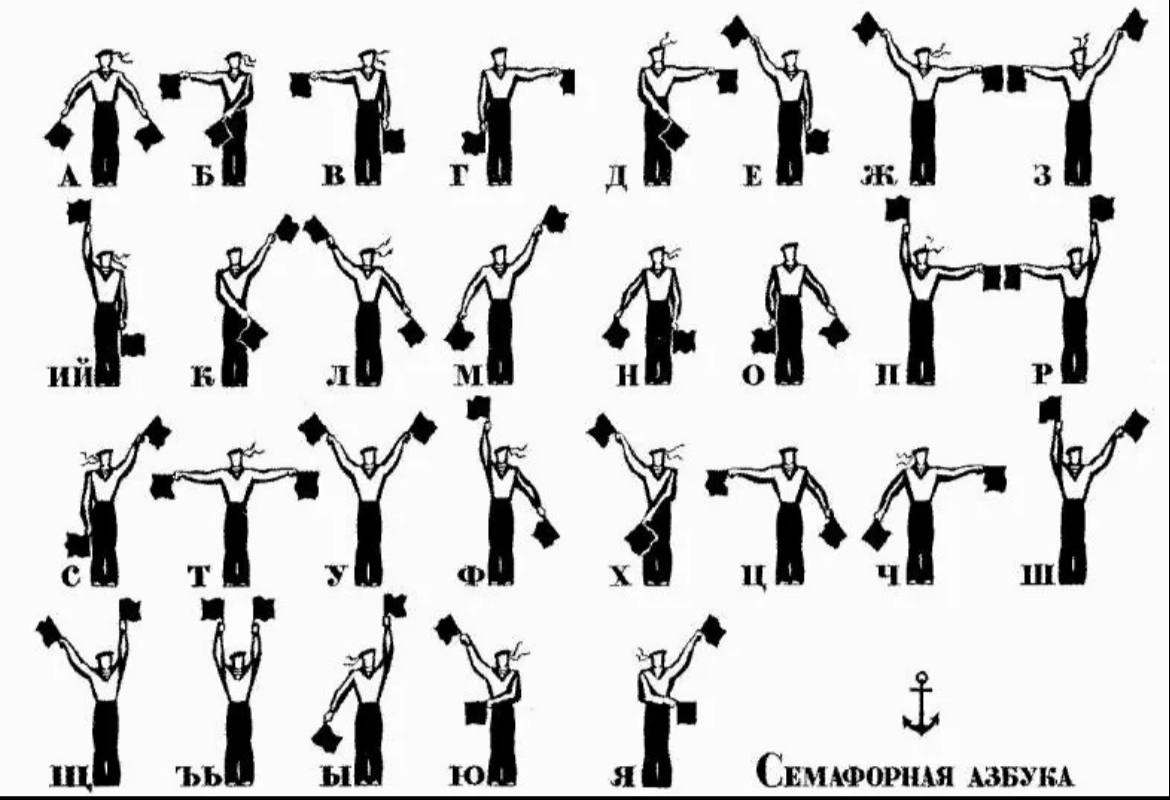 3. Станция “Оружие”Сопоставить картинку с характеристиками оружия.4. Станция “Сапёр”На данной станции задание выполняет боец-сапёр. На каждой карточке нужно отыскать 5 мин. Задание приносят наибольшие баллы для команды.5. Станция  “Города-герои”Сопоставить на контурной карте города и великие битвы Великой Отечественной Войны (1941-1945).6. Станция “Почта”Предлагаются варианта письма, где   команда  заштриховывает  те данные, которые строго запрещалось писать в письмах.7. Вопросы бойцу-снайперу1. Кто выступил по радио с официальным обращением к гражданам СССР, сообщив о нападении Германии на СССР? а) Молотов; б) Левитан; в) Герцик; г) Балашов. Правильный ответ: а. 2. Какой подвиг совершил Александр Матросов? а) Подорвал машину, в которой находился немецкий генерал-майор инженерных войск; б) Закрыл собой амбразуру; в) Не выдавал информации о своих на допросе в Германии; г) Катапультировался с самолета и 18 дней, тяжело раненный в обе ноги, выбирался из окружения. Правильный ответ: б. 3. Где в феврале 1945 года прошла встреча Сталина, Рузвельта и Черчилля? а) Севастополь; б) Ялта; в) Симферополь; г) Керчь. Правильный ответ: б. 4. Как назывался план вторжения в СССР? а) Эдельвейс; б) Барбаросса; в) Ост; г) Кремль. Правильный ответ: б. 5. Защитой какого города прославились панфиловцы? а) Ленинград; б) Севастополь; в) Сестрорецк; г) Москва. Правильный ответ: г. 6. Назовите самое крупное танковое сражение в истории, имевшее место во время Великой Отечественной Войны. а) Сражение под Прохоровкой; б) Бой на Халхин-Голе; в) Курская битва; г) Битва в Хюртгенском лесу. Правильный ответ: в.Приложение 5Штрафной лист “Политрука”Маршрутный лист (образец)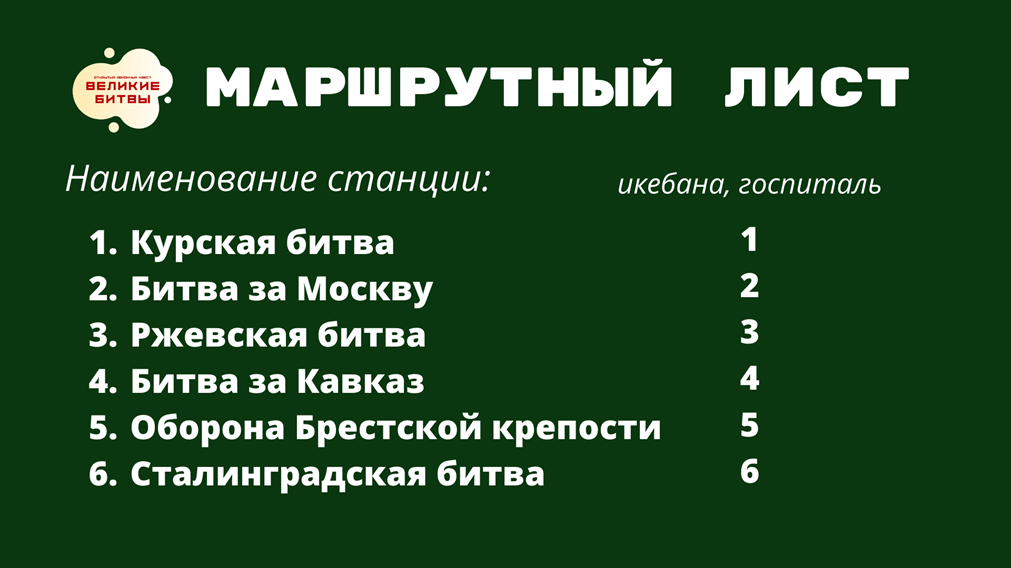 Диплом (образец)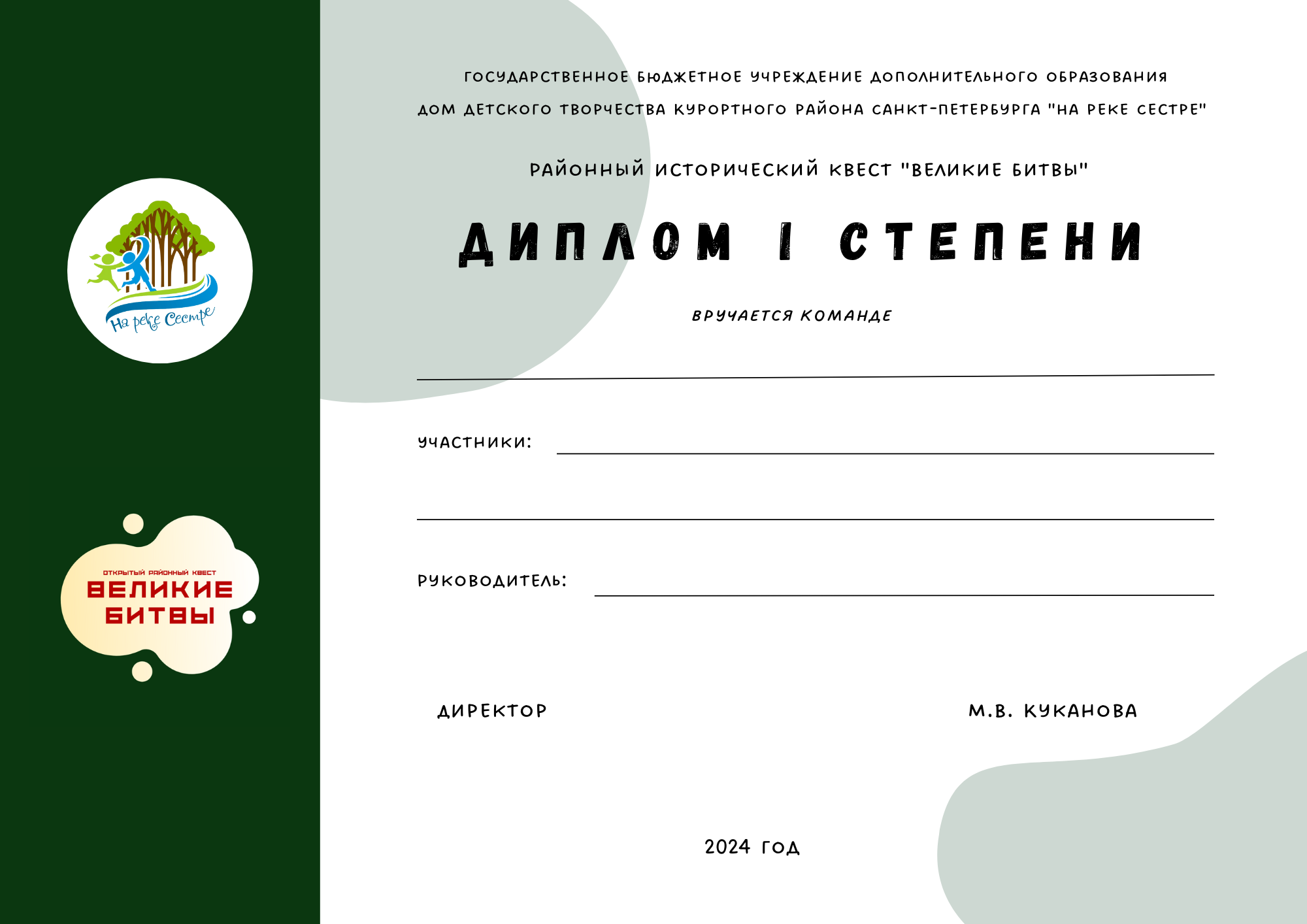 Фотоотчет Исторический квест “Великие битвы” расположен в группе ВК “Великие битвы по ссылке: https://vk.com/velikie_bitviСсылка на Партитуру исторического квеста https://disk.yandex.ru/d/u-mpqqTMUjI_TwЗаданиеКритерииБаллы№1Соответствие требованиям к качеству фотографий5 балловПортретная съемка на однообразном фоне5 балловОтображение единого стиля команды5 баллов№2Соответствие требованиям к оформлению поста5 балловСоответствие требованиям к фотографиям5 балловОтсутствие лишних объектов в кадре3 баллаПрисутствие в кадре всей команды 3 баллаДействующий хештег3 балла№3За каждый правильный ответ 1 баллМНОЖЕСТВЕННАЯ ТРАВМА ГЛАЗА,КОНТУЗИЯ 2 СТЕПЕНИИЗОЛИРОВАННАЯ ТРАВМА ГЛАЗА,КОНТУЗИЯ 1 СТЕПЕНИМНОЖЕСТВЕННАЯ ТРАВМА ГЛАЗА,КОНТУЗИЯ 1 СТЕПЕНИПРОНИКАЮЩЕЕ РАНЕНИЕ ЧЕРЕПА И ГОЛОВНОГО МОЗГА,УМЕРЕННОЕ ОГЛУШЕНИЕПРОНИКАЮЩЕЕ РАНЕНИЕ ЧЕРЕПА И ГОЛОВНОГО МОЗГА,УМЕРЕННАЯ КОМАПРОНИКАЮЩЕЕ РАНЕНИЕ ЧЕРЕПА И ГОЛОВНОГО МОЗГА,ГЛУБОКАЯ КОМАРАСТЯЖЕНИЕ СВЯЗОК ЛЕГКОЙ СТЕПЕНИ ПОВРЕЖДЕНИЯРАСТЯЖЕНИЕ СВЯЗОК ТЯЖЕЛОЙ СТЕПЕНИ ПОВРЕЖДЕНИЯРАСТЯЖЕНИЕ СВЯЗОК СРЕДНЕЙ СТЕПЕНИ ПОВРЕЖДЕНИЯОГНЕСТРЕЛЬНАЯ ПУЛЕВАЯ РАНА БРЮШНОЙ ПОЛОСТИОГНЕСТРЕЛЬНАЯ ПУЛЕВАЯ РАНА ГРУДНОЙ ПОЛОСТИОСКОЛОЧНЫЕ МИННО-ВЗРЫВНЫЕ РАНЕНИЯ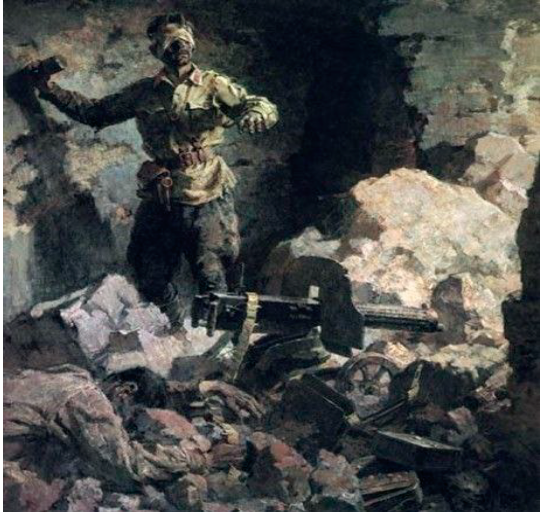 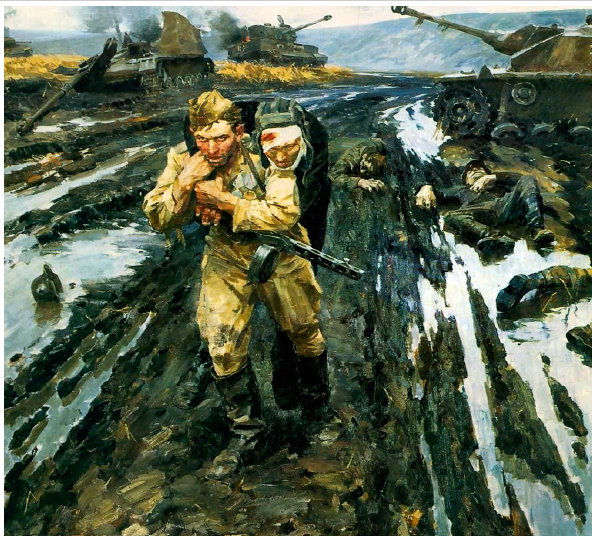 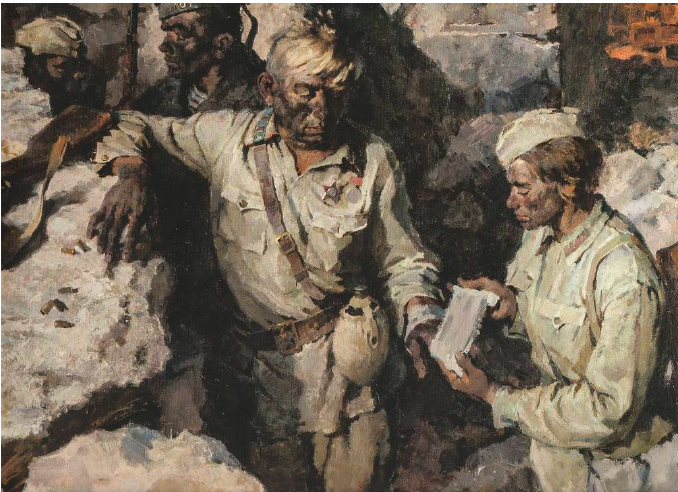 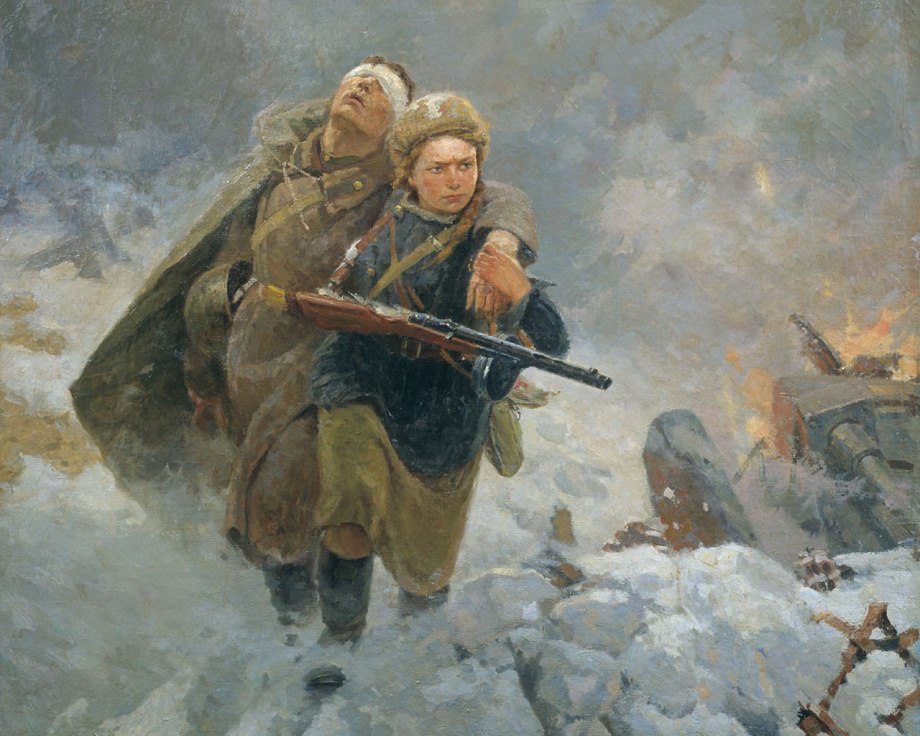 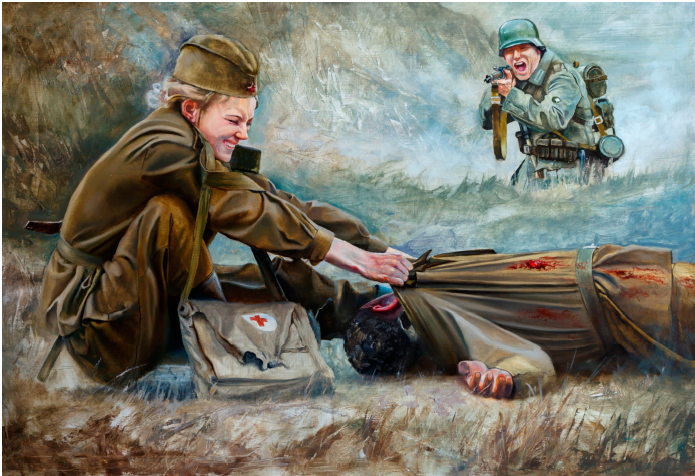 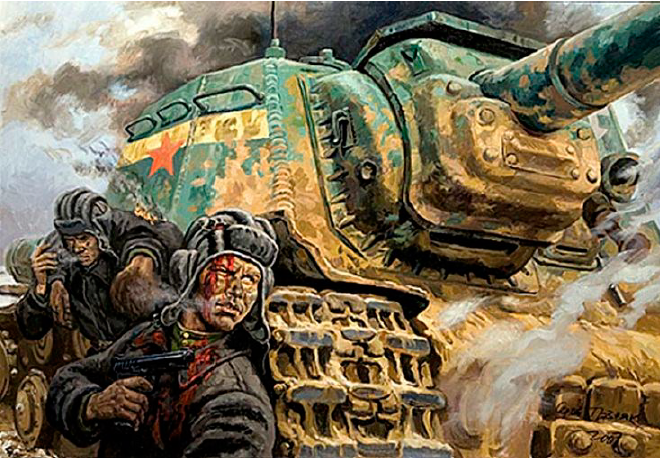 Битва за МосквуГде сходились важнейшие железнодорожные магистрали? (Москва)Что понимал Сталин? (Немцам нельзя захватить столицу)В чем были уверены немцы? (В близкой победе)Сталинградская битваАрмии каких стран участвовали в битве? (Италии, Румынии, Венгрии, Хорватии, СССР)Кто победил в битве? (СССР)Где началась битва? (Правобережье Дона)Курская битваНа территории каких областей происходила битва? (Курской, Орловской, Белгородской, Харьковской)В чем превосходила армия СССР над Германией? (Танки, самолеты, артиллерия, личный состав)Сколько человек участвовало в битве? (более 2.1 млн)Битва за КавказСколько человек попало в плен Красной армии? (свыше 6 тысяч)Дата начала битвы? (25 июля 1942)На каких территориях проходила битва? (Кубань, Северный Кавказ)Ржевская битваКакие города смогли быстро освободить? (Киров, Верею, Можайск, Сухиничи)Какие фронта были задействованы в Ржевской битве?  (Западный, Калининский)Когда был захвачен Ржев? (конец 1941)Оборона Брестской крепостиКогда окончательно завершилась оборона крепости? (3 июля 1941)Сколько человек погибло и было ранено в ходе защиты крепости? (6 тысяч)Из каких стрелковых дивизий в основном состояла армия защитников крепости? (6 и 42)31814151231651020193319631620171831162618830333Враг находится слева от правобережья15114215113161930192681203016318141  Нам удалось сбежать от врага531201151219171813153617212612101913631Два танка за рекой слева в овраге один танк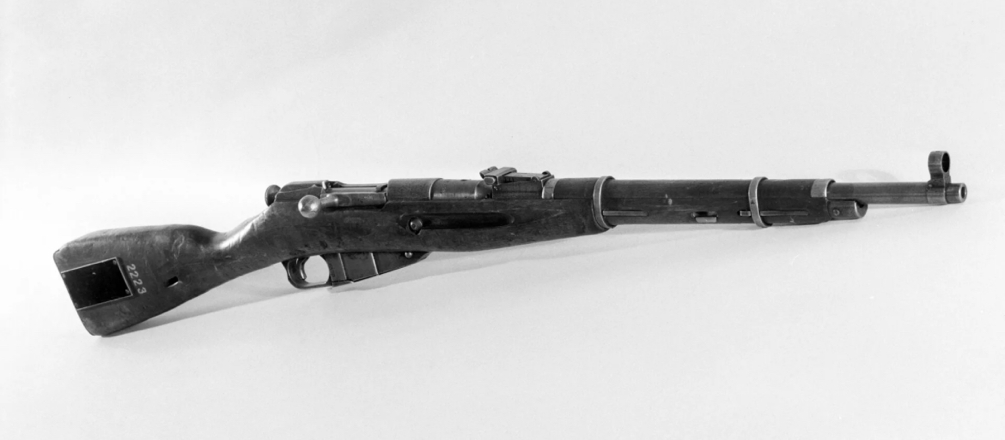 Винтовка МосинаДата разработки — 1891 г. Период выпуска — 1892–1965 гг. Калибр — 7,62 мм (3 линии). Масса без патронов — 4,5 кг. Длина со штыком — 166 см, без штыка — 114 см. Тип и количество нарезов — 4 прямоугольных. Вместительность магазина — 5 патронов. Тип магазина несъемный. Вес заряженной обоймы -122-132 г. Скорость пули на вылете — 865-870 м/с. 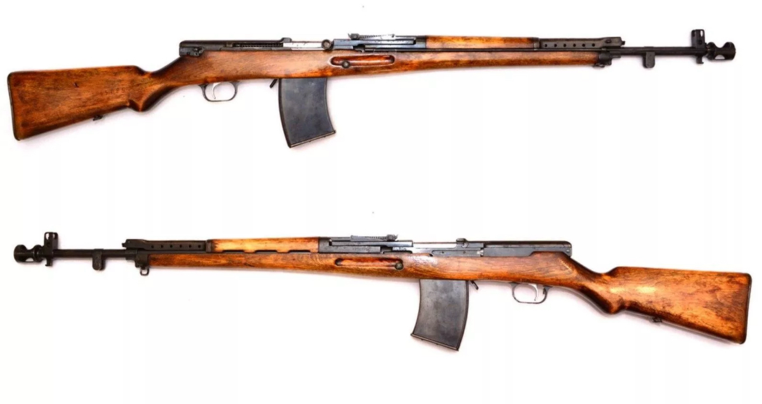 Дальность стрельбы — 1300-2000 м. Количество выстрелов за минуту 20-30. Тип прицела — открытый, оптический.Автоматическая винтовка СимоноваМасса с учетом штыка с ножнами, оптического прицела и магазина заполненного патронами – порядка 6 кг.                                                                                                            Масса винтовки без штыка, прицела и магазина – 4,050 кг.                                           Масса снаряженного магазина – 0,675 кг.                                                                                 Масса пустого магазина – 0,350 кг.                                                                                       Масса штыка в ножнах – 0,550 кг.                                                                                          Масса прицела с кронштейном – 0,725 кг.                                                                          Масса кронштейна – 0,145 кг.                                                                                                     Масса подвижный частей (шток, затвор и взводная муфта) – 0,5 кг.                   Емкость магазина – 15 патронов.   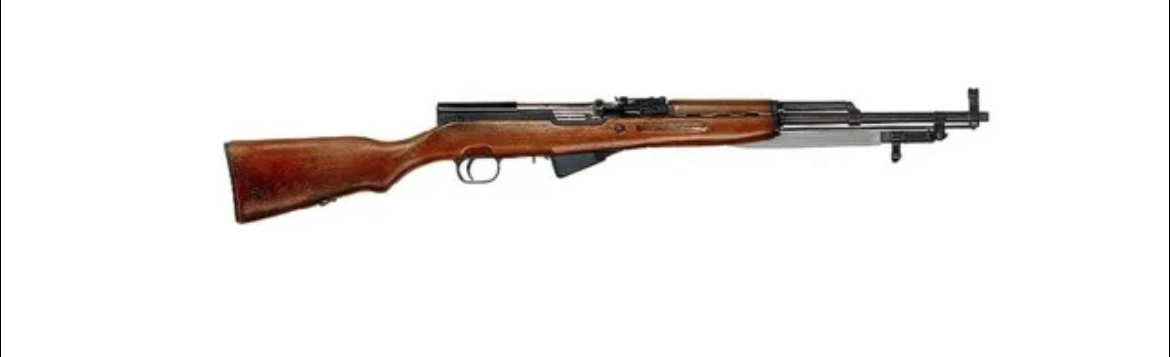 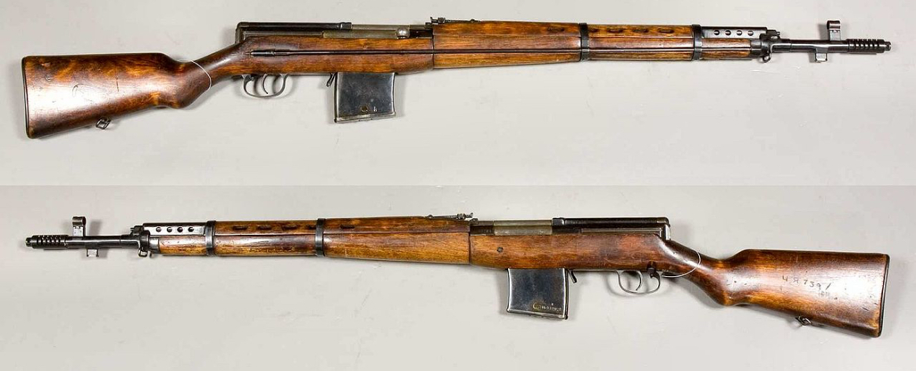 Самозарядная винтовка ТокареваМасса без патронов и штыка – 3,8 кгДлина без штыка – 1226 ммДлина с штыком – 1465 ммДлина ствола – 625 ммПатрон 7,62•54 ммКалибр – 7,62 ммСкорострельность выстрелов – 30 Начальная скорость пули – 830 м/сПрицельная жадность – 500 мМаксимальная дальность – 800 м Самозарядный карабин СимоноваКалибр – 7,62Масса без патронов – 3,75Длина оружия без штыка – 1020Длина оружия с откинутым штыком – 1260Длина ствола – 520 ммЕмкость магазина – 10 патроновСкорострельность – 40 выстрелов в минутуДальность прямого выстрела – 365 мПрицельная дальность стрельбы – 1000 м Пистолет-пулемёт ТокареваМасса – 3,3 кг Длина – 805 ммДлина ствола – 330 ммПатрон – 7,62•38 НаганКалибр – 7,62 ммСкорострельность выстрелов (боевая) – 40Начальная скорость пули – 302 мМаксимальная дальность – 150 м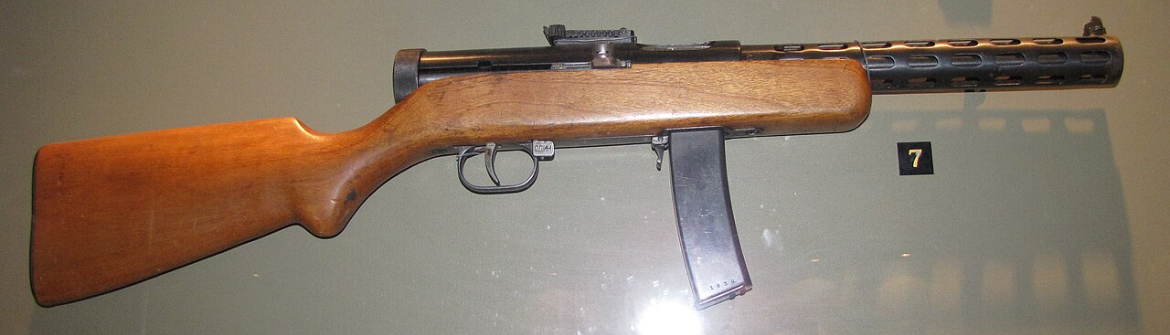 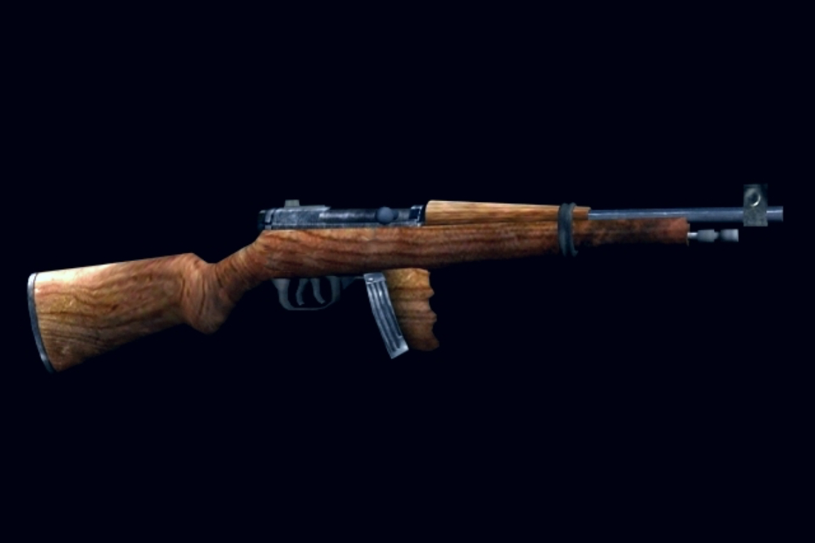 Пистолет-пулемёт ДегтярёваМасса снаряженного – 5,45Длина – 788 ммДлина ствола – 244 ммШирина – 70 ммВысота – 197 ммКалибр – 7,62 ммСкорострельность выстрелов – примерно 1000Начальная скорость пули – 480 м/сПрицельная дальность – 100-300 м Пистолет-пулемёт СудаеваМасса – 3,67 кгДлина – 640 ммДлина ствола – 272 ммКалибр – 7,62 ммСкорострельность выстрелов – 700 в минутуНачальная скорость пули – 500 м/сПрицельная дальность – 200 м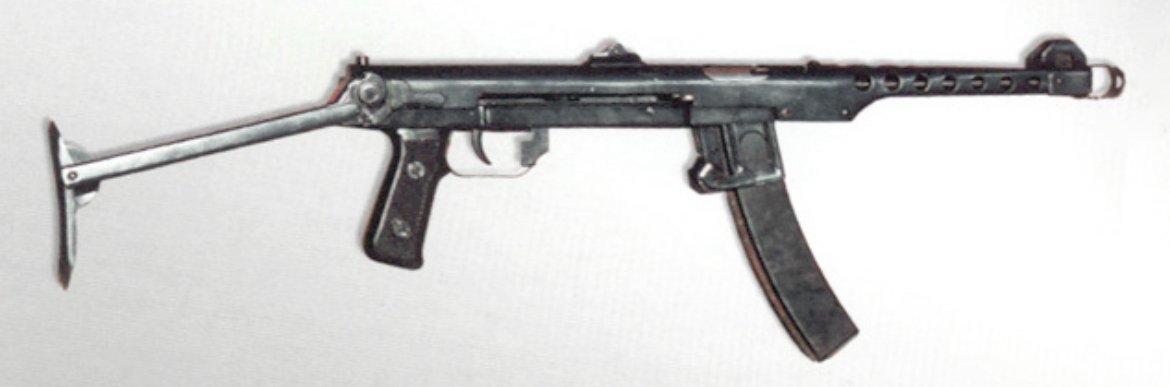 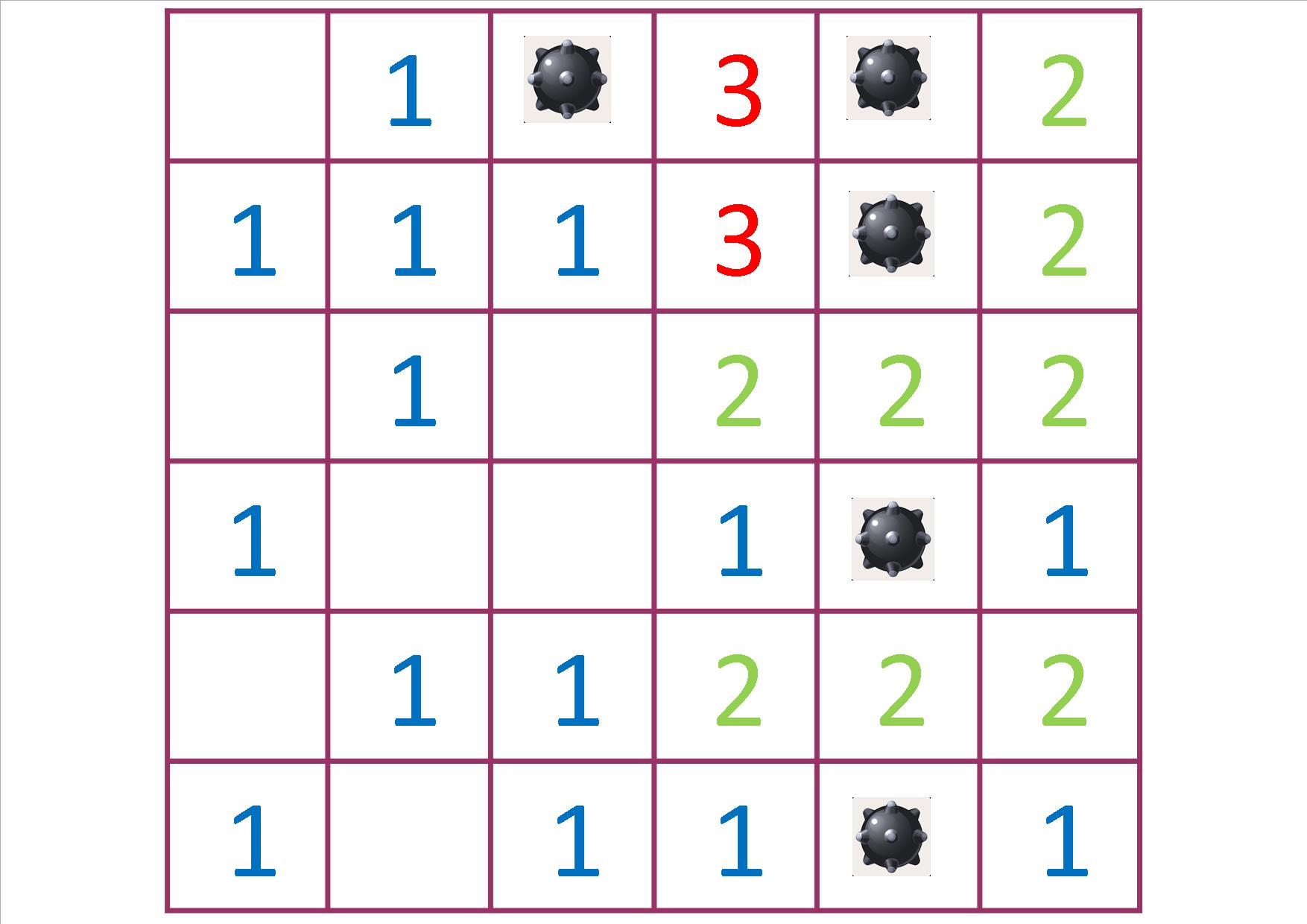 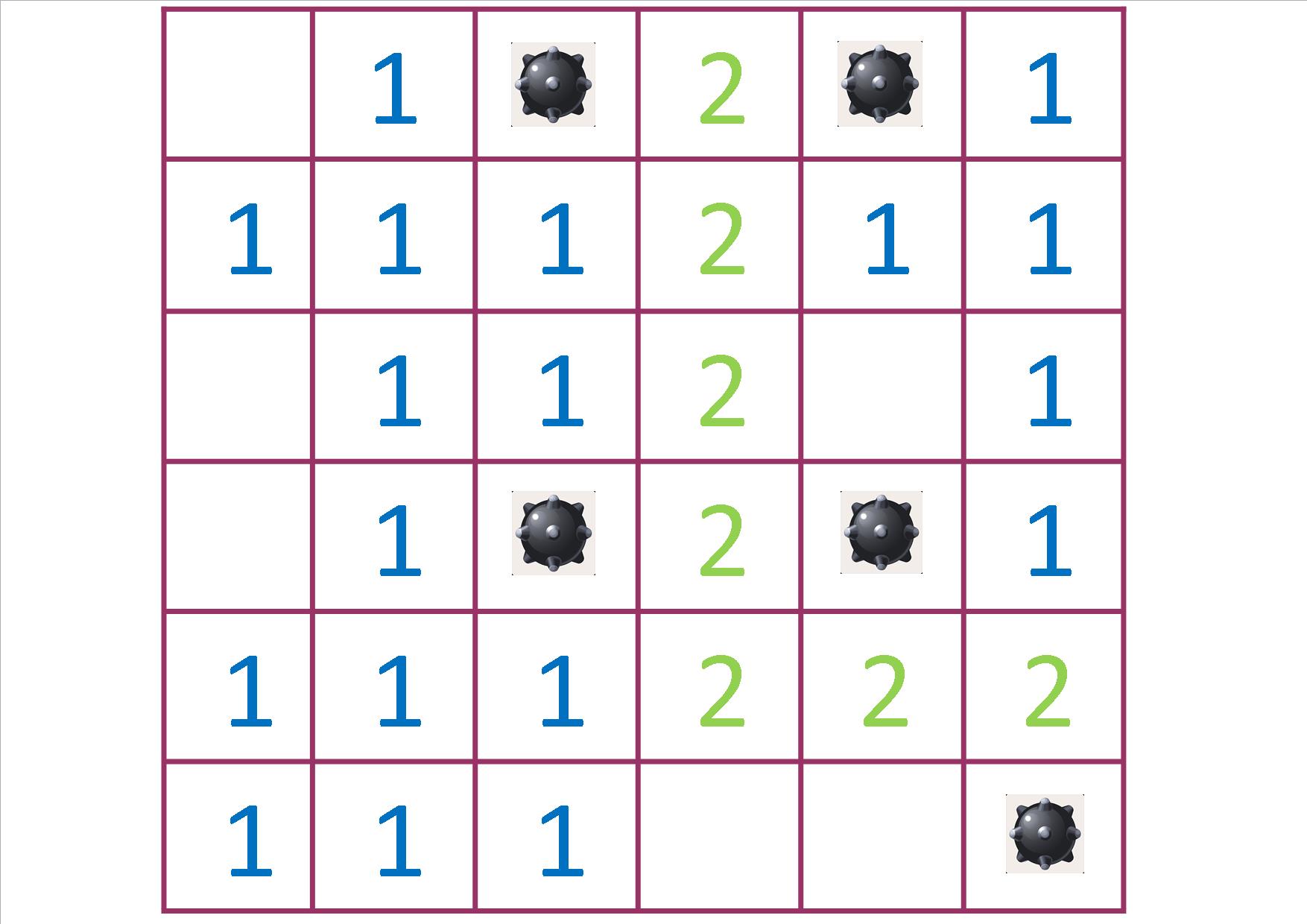 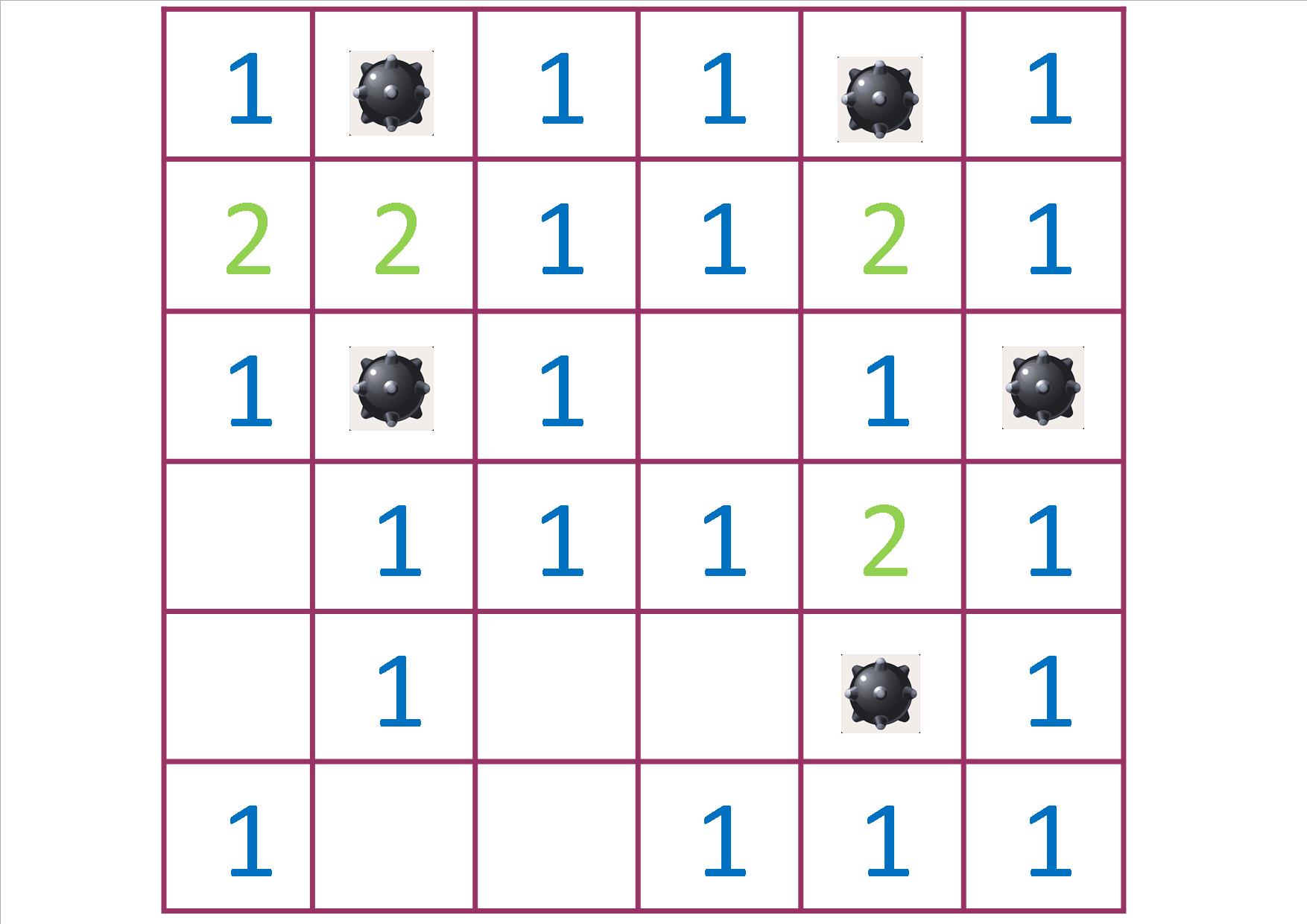 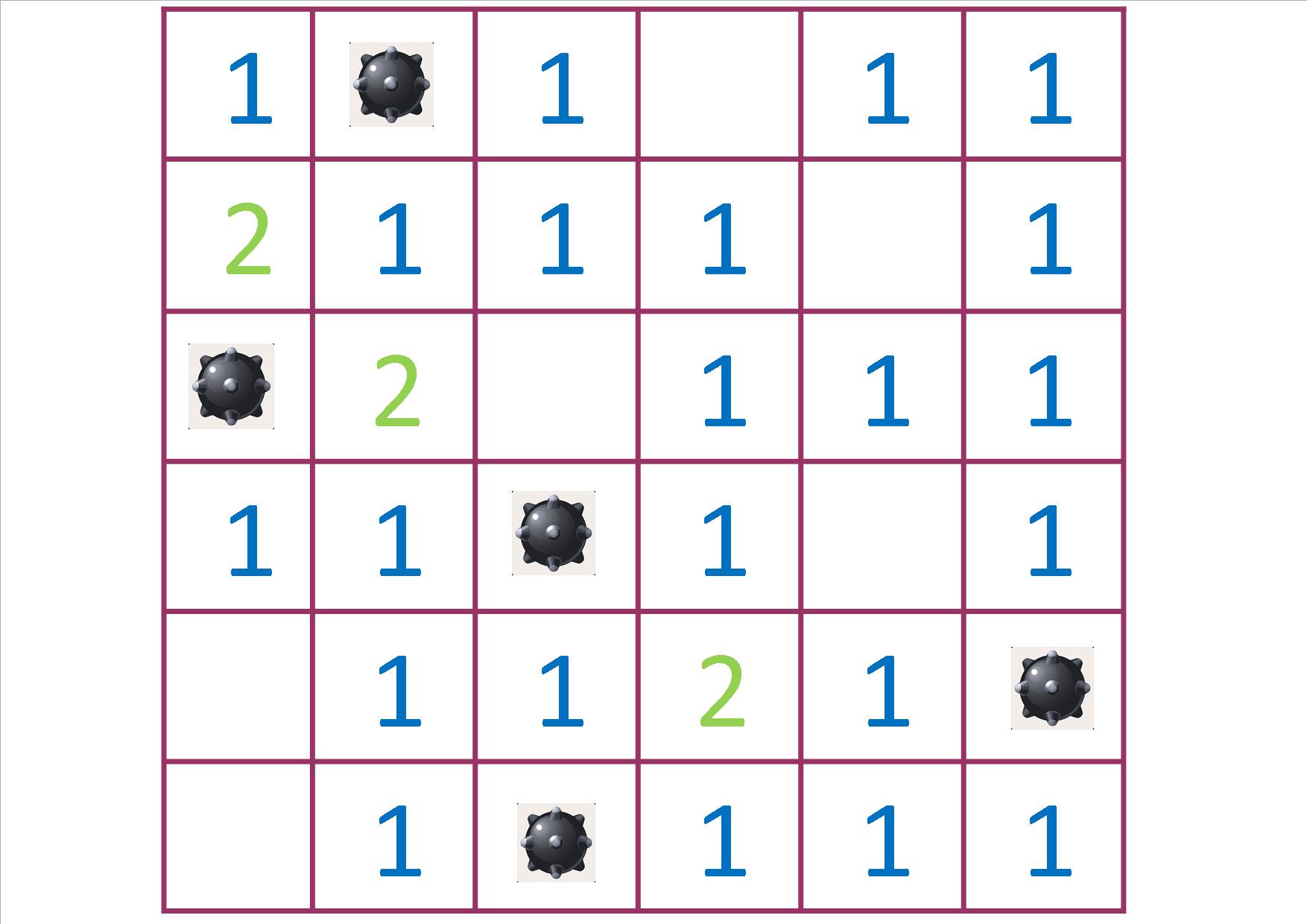 НаименованиеШтраф (в баллах)ПримечаниеОтсутствие единообразия и символики команды5Штраф назначает 1 раз в начале игрыНецензурная речь во время Квеста 1За каждое нарушениеОтсутствие перемещения команды в течение 10 секунд после звукового сигнала2Оценивается каждый переходОтсутствие в убежище команды в течении 30 секунд после звукового сигнала3Оценивается при каждой бомбежкиВход в убежище в определенном порядке: первыми заходят девушки, затем парни2За каждого неправильно зашедшего человекаВыход из убежища до завершения сигнала сирены5За каждого человекаПереход с одной станции на другую неполной командой2За каждого не явившегосяПеремещение команды со станции на станцию на неверный звуковой сигнал3При каждом переходе